نيابة العمادة لما بعد التدرج و البحث العلمي-  كلية الآداب واللغات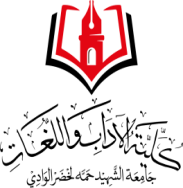 	                                                                                       قسم : اللغة الانجليزية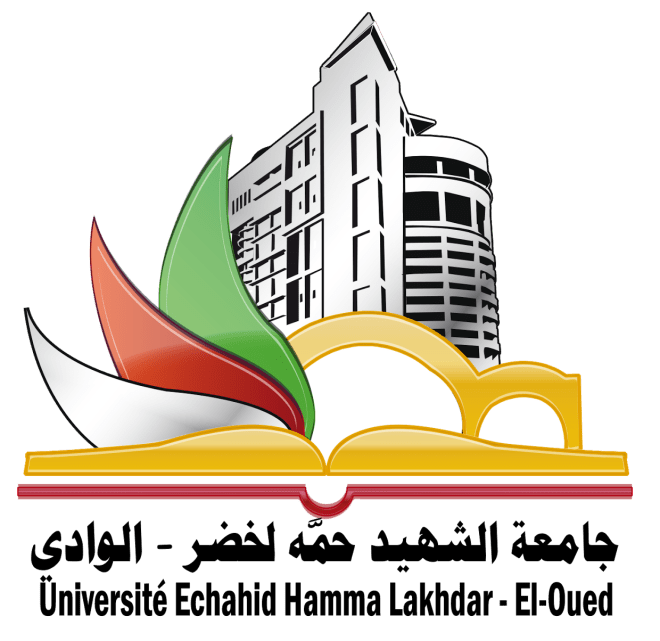 الملتقى الدولي المتعدد الاختصاصات11-13ديسمبر 2023ورشــــــــــة : تمكين الباحث - Empowering the Researcher11/12/202312/12/202313/12/202313:00 - 08:30الافتتاحقاعة المحاضرات الكبرى      ثم التوجه إلى الكلية والانطلاق في الورشات- ملاحظة: جميع أشغال الورشة بالمدرج أ بكلية الآداب واللغاتمحاضرة افتتاحية :تكامل التقنيات الرقمية والذكاء الاصطناعي في تحسين  جودة البحث العلمي / أ. د. شعيب الأبيض –جامعة الوادي تكامل 13:00 - 08:30الافتتاحقاعة المحاضرات الكبرى      ثم التوجه إلى الكلية والانطلاق في الورشات- ملاحظة: جميع أشغال الورشة بالمدرج أ بكلية الآداب واللغاترئيس الجلسة: أ.د. حواجلي أحمد شوقيجامعة  محمد خيضر، بسكرة، الجزائررئيس الجلسة : أ.د. ملوك محمدجامعة الجيلالي ليابس، سيدي بلعباس، الجزائر13:00 - 08:30الافتتاحقاعة المحاضرات الكبرى      ثم التوجه إلى الكلية والانطلاق في الورشات- ملاحظة: جميع أشغال الورشة بالمدرج أ بكلية الآداب واللغاتمحاضرة تكوينية1 :  د. غدير ابراهيم محمدجامعة الوادي، الجزائرThe Art of Scholarly Expression: Academic Writing in Focus – Definitions, Scope, Types, and Key Featuresمحاضرة تكوينية1:  د. مناعي شيماءجامعة الوادي، الجزائرThe Use of Artificial Intelligence (AI) in Academic Writing and Research13:00 - 08:30الافتتاحقاعة المحاضرات الكبرى      ثم التوجه إلى الكلية والانطلاق في الورشات- ملاحظة: جميع أشغال الورشة بالمدرج أ بكلية الآداب واللغاتمحاضرة تكوينية 2:  ا.د. مهيري رمضانجامعة محمد خيضر، بسكرة، الجزائرEthics of Writing a PHD Thesisمحاضرة تكوينية 2:  ا.د. دريد ثوريةجامعة قاصدي مرباح ورقلةWriting a Scientific Research Article13:00 - 08:30الافتتاحقاعة المحاضرات الكبرى      ثم التوجه إلى الكلية والانطلاق في الورشات- ملاحظة: جميع أشغال الورشة بالمدرج أ بكلية الآداب واللغاتمحاضرة تكوينية3:  أ. د. حواجلي أحمد شوقيجامعة محمد خيضر، بسكرة، الجزائرThe Ins and outs in Writing aDoctoral Thesis: Revisiting the AcademicConventionsمحاضرة تكوينية3:  ا.د. ملوك محمدجامعة الجيلالي ليابس، سيدي بلعباس، الجزائرPractical Considerations to Better Structure a Doctorate Thesis from Cover to Cover14:00 -13:00استراحةاستراحةاستراحة16:00 -14:00مداخلات الطلبة(10 دقائق لكل مداخلة)مداخلات الطلبة(10 دقائق لكل مداخلة)اختتام الملتقى    16:00 -14:00الجلسة برئاسة:  د. عتيق زيد وحيدالجلسة برئاسة:ا.د. نوه محمداختتام الملتقى    16:00 -14:00المداخلة الأولىArtificial Intelligence in Academic Research: Leveraging Potential, Guided by Ethical Tenetsط.د. منال براهمي– جامعة الوادي، الجزائرالمداخلة الأولىTowards AI-Based Learning: Investigating EFL Learners’ Attitudes Towards the Effectiveness of ChatGPT-Based Feedback in Writingط.د. طعبلي فاطمة الزهرة – جامعة الوادي، الجزائراختتام الملتقى    16:00 -14:00المداخلة الثانيةArtificial Intelligence and the Profession of Teaching: Will Artificial Intelligence Replace the Role of the Teacher One Day?ط.د. جواحي معمر – جامعة الوادي، الجزائرالمداخلة الثانيةEthical Issues of Incorporating Artificial Intelligence into Academic Writing: An Analytic Studyط.د. زمالي سالم – جامعة الوادي، الجزائراختتام الملتقى    16:00 -14:00المداخلة الثالثةAn Examination of ChatGPT’s Influence on English Academic Writing Efficiency: A Study of Doctoral Students’ Perceptionsط.د. برقي عيسى – جامعة الوادي، الجزائرالمداخلة الثالثةUnearthing PhD Students’ Perspectives: The Intelligence of Using Artificial Intelligence in Academic Researchط.د. تكواشت جدة – جامعة الوادي، الجزائراختتام الملتقى    16:00 -14:00المداخلة الرابعةMeasuring the Attitudes of PhD Students of El-Oued University towards the Impact of Integrating Artificial Intelligence Tools on Enhancing English Writing Skillsط.د. ساكر شفاء – جامعة الوادي، الجزائرالمداخلة الرابعةOptimizing English as a Foreign Language (EFL) Teaching: A Thematic Analysis of AI Integration and Teacher Empowermentط.د. عليوش مونيا – جامعة الوادي، الجزائراختتام الملتقى    16:00 -14:00المداخلة الخامسةMeasuring the Attitudes of PhD Students of El-Oued University towards the Impact of Integrating Artificial Intelligence Tools on Enhancing English Writing Skillsط.د. بليلي نسيبة– جامعة الوادي، الجزائراختتام الملتقى    